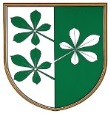 OBČINA KIDRIČEVOObčinski svetKopališka ul. 142325 Kidričevo									Predlog sklepa Štev. Dne  Na podlagi 15. člena Statuta občine Kidričevo (Uradno glasilo slovenskih občin št. 62/16 in 16/18)  je občinski svet Občine Kidričevo, na svoji -----. redni seji, dne -------.2020 sprejelS  K  L  E  PObčinski svet Občine Kidričevo sprejme, Dokument identifikacije investicijskega projekta DIIP »modernizacija JP 666 121 v Dragonji vasi in JP 665 411 v Sp. Jablanah.Dokument identifikacije investicijskega projekta je priloga in sestavni del tega sklepa. 								Anton Leskovar;								župan								Občine Kidričevo 